 Docenti	                                FAQ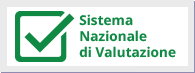 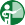 Da quale anno scolastico parte la valorizzazione del merito del personale docente nelle istituzioni scolastiche?Si parte subito con l’anno scolastico 2015/2016.La legge 107 al comma 126 evidenzia che, per la valorizzazione del merito del personale docente, a decorrere dall’anno 2016 viene costituito presso il Miur un apposito fondo del valore di 200 milioni di euro rinnovato di anno in anno.Quale sarà la somma destinata ad ogni scuola?Un decreto specifico del Ministro ripartirà il fondo a livello territoriale e tra le istituzioni scolastiche in proporzione alla dotazione organica dei docenti, considerando altresì i fattori di complessità delle istituzioni scolastiche e delle aree soggette a maggiore rischio educativo. Comunque il livello medio di finanziamento per ogni scuola su cui è possibile iniziare a fare delle ipotesi è di mediamente 24.000 euro.Il fondo è rivolto a tutti i docenti?Il fondo è indirizzato a valorizzare il merito del personale docente di ruolo delle istituzioni scolastiche di ogni ordine e grado presenti sui posti della dotazione organica (posti comuni, sostegno, irc). Viene definito “bonus” in quanto è da considerare come una retribuzione accessoria che può essere confermata o non confermata di anno in anno in relazione ai criteri stabiliti e alle valutazioni ricevute.Chi stabilisce il bonus per i docenti?I criteri vengono stabiliti dal rinnovato Comitato di valutazione (vedi composizione in comma 129) mentre l’assegnazione della somma, sulla base di una motivata valutazione, spetta al Dirigente scolastico. È indubbio che la maggior o minor definizione dei criteri implicherà la minor o maggior discrezionalità del Dirigente scolastico, ma queste decisioni sono lasciate all’autonomia gestionale delle istituzioni scolastiche.Il bonus ha una cifra minima ed una massima a cui attenersi per ogni docente?No, non ci sono cifre di riferimento in quanto il tutto è determinato dai criteri del Comitato e dall’applicazione attraverso i rilievi e le valutazioni del Dirigente.Comunque, bisogna tenere in considerazione che il fondo è indirizzato specificatamente al merito professionale del personale docente, prefigurando di conseguenza dei criteri che sappiano effettivamente rilevarlo e valutarlo per poi promuoverlo e valorizzarlo. Più i criteri saranno condivisi ma nello stesso tempo stringenti, puntuali, rilevabili, misurabili, valutabili più probabilmente implicheranno una differenziazione fra i docenti e nello stesso tempo un consenso in quanto andranno effettivamente a premiare il merito.Come vengono “scelti” dal Collegio dei docenti gli insegnanti 
che fanno parte del Comitato di valutazione?La legge 107/2015 non indica procedure e modalità per la scelta dei componenti proprio per favorire l’autonomia delle istituzione scolastiche. Pertanto è competenza dell’istituzione scolastica definire in modo autonomo come “scegliere” i docenti.Per la “scelta” dei due componenti del Comitato di valutazione da parte del Collegio dei docenti è prevista la presentazione di liste come per altre elezioni?Il Collegio può autonomamente definire le modalità di scelta, prevedendo od escludendo autocandidature, presentazione di liste, proposte di candidature, ecc.Trattandosi di scelta di persone, si ritiene, comunque, necessaria la votazione a scrutinio segreto.Come vengono “scelti” dal Consiglio d’istituto il docente, i genitori (o lo studente per gli istituti d’istruzione secondaria di II grado) che fanno parte del Comitato di valutazione?Come per il Collegio dei docenti, il Consiglio d’istituto può autonomamente definire le modalità di scelta dei tre componenti da inserire nel Comitato, prevedendo od escludendo autocandidature, presentazione di liste, proposte di candidature, ecc. Trattandosi di scelta di persone, si ritiene, comunque, necessaria la votazione a scrutinio segreto.Gli eleggibili nel Consiglio d’istituto devono essere componenti di quell’organismo?La scelta può avvenire non necessariamente nell’ambito del Consiglio, in quanto la “rappresentanza” può essere intesa in senso lato, come possibile individuazione di rappresentanti anche all’esterno del Consiglio (es., membro di Consiglio di classe, ecc.).Chi nomina il componente esterno?Il componente esterno è nominato dall’Ufficio scolastico regionale fra docenti, dirigenti scolastici e dirigenti tecnici. Il MIUR fornirà a breve indicazioni agli Uffici scolastici al fine di tenere alcuni criteri comuni su tutto il territorio nazionale, mettendo così i Comitati nella condizione di svolgere da subito il loro lavoro.